ΔΣ ΚΑΣΤΡΑΚΙΟΥΗ ασφαλής πλοήγηση στο Διαδίκτυο απαιτεί την παρουσία των εκπαιδευτικών ώστε η έρευνα και η χρήση του να γίνονται χωρίς επικινδυνότητα για τους μαθητές, επισημαίνοντας τους κάθε φορά τους κανόνες διαδικτύωσης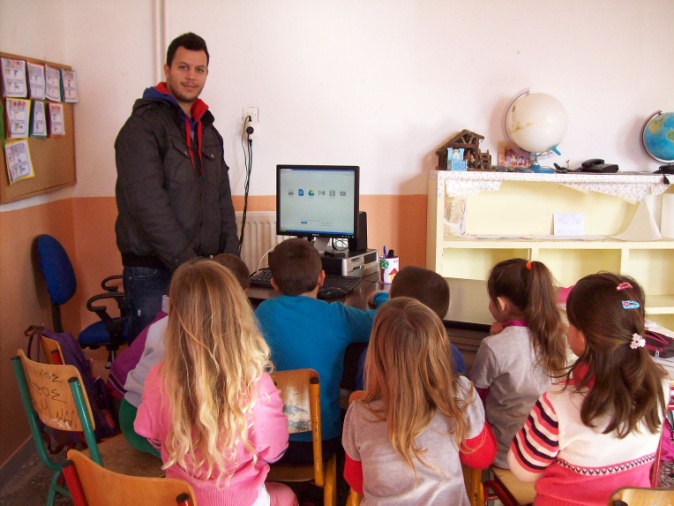 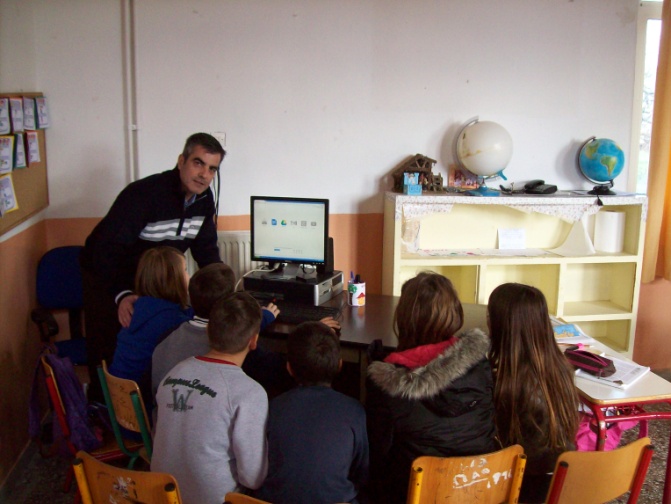 ΚΙΝΔΥΝΟΙ ΤΟΥ ΔΙΑΔΙΚΤΥΟΥΣταυρόλεξοΓια να συμπληρώσετε το σταυρόλεξο, κάνετε κλικ σε ένα από τους αριθμούς του για να δείτε μια εξήγηση γι αυτό που χρειάζεται να συμπληρώσετε. Εάν σκαλώσετε κάπου, μπορείτε να κάνετε κλικ στο κουμπί ΒΟΗΘΕΙΑ για να πάρετε ένα γράμμα για βοήθεια. Συμπληρώστε τον όρο στο άσπρο κουτί που ακολουθεί την εξήγηση και πατήστε στο κουμπί ΕΙΣΟΔΟΣ. Αφού ολοκληρώσετε το σταυρόλεξο, κάνετε κλικ στο κουμπί ΕΛΕΓΧΟΣ για να ελέγξετε την απάντησή σας. Εάν ζητήσατε βοήθεια ο βαθμός σας θα είναι χαμηλότερος από 100%. ΚΑΛΗ ΕΠΙΤΥΧΙΑ!

 ΕΛΕΓΧΟΣ  1   2   3   4   5   6   7   8   9   10   11   12   